Муниципальное бюджетное дошкольное образовательноеучреждение  детский сад компенсирующего вида № 16«Колобок»Доклад к семинару – практикуму № 2«Методы и приемы обучения детей правилам дорожного движения» на тему: « Формы обучения правилам безопасного поведения на дорогах»                                                                                                                                Выполнила:                                                                                                                                воспитатель                                                                                                             Касимова Н.В.г. Ульяновск 2011гФормы работы с детьми по обучению безопасному поведению на дороге.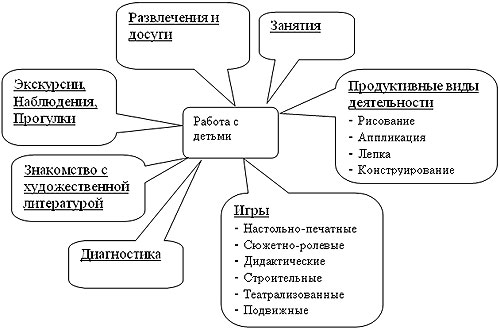 Главная цель воспитательной работы по обучению детей основам безопасности дорожного движения должна заключаться в формировании у детей необходимых умений и навыков, выработке положительных, устойчивых привычек безопасного поведения на улице.
Воспитательный процесс рекомендуется осуществлять:
1. Через непосредственное восприятие дорожной среды во время целевых прогулок, где дети наблюдают движение транспорта и пешеходов, дорожные знаки, светофоры, пешеходные переходы и т. д.;
2. В процессе специальных развивающих и обучающих занятий по дорожной тематике.
Особенно важно развитие таких навыков и привычек, как сознательное отношение к своим и чужим поступкам, т. е. понимание ребенком того, что является правильным или неправильным. Также большое значение имеет формирование у дошкольника привычки сдерживать свои порывы и желания (например, бежать, когда это опасно, и т. д.).
Воспитывая дошкольников, педагог применяет такие методы, как внушение, убеждение, пример, упражнение, поощрение. В этом возрасте дети особенно хорошо поддаются внушению. Им необходимо внушить, что выходить самостоятельно за пределы детского сада нельзя. На улице можно находиться только с взрослым и обязательно держать его за руку. Воспитывать детей следует постоянно: в процессе игр, прогулок, специальных упражнений, развивающих двигательные навыки, при выполнении заданий в альбомах по рисованию, обводке, штриховке, конструировании, выполнении аппликаций и т. д. по дорожной тематике, на занятиях по развитию речи с использованием дорожной лексики, при разборе опасных и безопасных дорожных ситуаций.
Особенно важен принцип наглядности, который традиционно применяется в работе с дошкольниками, когда они должны сами все увидеть, услышать, потрогать и тем самым реализовать стремление к познанию.
Таким образом, программа воспитания и проведения дидактических занятий имеет целью не столько обучение дошкольников непосредственно правилам дорожного, сколько формирование и развитие у них навыков и положительных устойчивых привычек безопасного поведения на улице.
Нельзя забывать, что в каждой группе детского сада имеются дошкольники, входящие в "группу риска". Это могут быть излишне подвижные дети или, наоборот, слишком заторможенные. С ними воспитатель проводит занятия с учетом их индивидуальных особенностей и в обязательном порядке организует работу с их родителями.
Особенно эффективно применение интерактивного метода обучения, направленного на активное включение детей в диалог. С помощью этого метода воспитатель может помочь ребятам визуально представить движение транспорта и пешеходов, понять опасные и безопасные действия в конкретных ситуациях, сформировать у них умение наблюдать, сравнивать, анализировать, обобщать наглядную информацию и переносить ее в конечном итоге на реальные дорожные условия.
Начинать обучение необходимо уже с младшего дошкольного возраста, постепенно наращивая знания дошкольников таким образом, чтобы к школе они уже могли ориентироваться на улице и четко знали правила дорожного движения.
В младшей группе занятия лучше всего проводить на прогулках (для лучшей наглядности). Педагогу важно объяснить детям, насколько настоящие автомобили опаснее по сравнению со знакомыми им игрушечными.
На занятиях в группе полезно прибегать к наглядному моделированию дорожных ситуаций. Наилучший способ – подталкивать дошкольников к играм с машинками, в ходе которых они будут вслух проговаривать каждое действие (автомобиль развернулся, дал задний ход, увеличил скорость и т.д.).
Для развития правильной ориентации детей в пространстве нужно обучать их определять местонахождение предметов (справа, слева, впереди, сзади, наверху, внизу), их размеры, а также учить сравнивать предметы по этим параметрам.
В результате таких занятий дошкольники получают знания о том, что такое светофор, транспорт, дорога. Они привыкают, находясь на улице, держать взрослого за руку.
Дидактические занятия по дорожной тематике могут проводиться в виде рисования в альбомах или в специальных тетрадях с заданиями по штриховке, обводке, дорисовке предметов, развивающих мелкую моторику рук.
На прогулках с детьми среднего дошкольного возраста нужно начинать обучение ориентированию на местности, а именно на территории детского сада. Также воспитатель непременно должен объяснить, что самостоятельно выходить за ее пределы нельзя.
На прогулках за территорией ДОУ необходимо расширять знания дошкольников о транспортных средствах, их видах и конструктивных особенностях. Воспитатель показывает детям те части улицы, на которых пешеходы находятся в безопасности: тротуар, пешеходные переходы, по которым, держа взрослого за руку, можно переходить проезжую часть.
На улице полезно проводить упражнения на развитие глазомера и бокового зрения. Таким образом, у ребят формируется умение чувствовать и различать скрытую угрозу в дорожной среде.
На занятиях в группе педагог может дать задание составить рассказ о дорожной ситуации. При этом воспитатель ненавязчиво закрепляет у дошкольников понимание того, какие места на улице являются опасными, а также выясняет, насколько хорошо дети владеют дорожной лексикой.
В объяснениях полезно использовать иллюстративный материал: книги и плакаты, где изображены опасные ситуации, к примеру: во дворе, а также различные указания по поведению рядом с проезжей частью.
Таким образом, к пяти годам у детей расширяются представления о правилах безопасного поведения на улице, формируются навыки наблюдения за происходящим в дорожной среде.
На прогулках за территорией дошкольного учреждения рекомендуется обращать внимание дошкольников на правильные и неправильные действия других пешеходов. При этом педагогу необходимо проследить за тем, смогут ли дети сами рассказать, что именно некоторые пешеходы делают неправильно, почему их действия опасны,  и что нужно делать, чтобы быть в безопасности.
И на прогулках, и на занятиях в группе (с помощью иллюстративного материала) нужно обращать внимание дошкольников на особенности движения крупно- и малогабаритного транспорта. Воспитатель объясняет, что такое "закрытый обзор". 
Интересной и эффективной формой работы станет организация ролевых игр, в которых ребята доведут до автоматизма навыки безопасного поведения на улице.
Если в детском саду имеется макет микрорайона с улицами, прилегающими к территории детского сада, то воспитатель, поставив детей вокруг макета, может рассказать им про город, улицы, светофоры: транспортные и пешеходные, пешеходные переходы и т. д. Используя фигурки пешеходов и транспорта, наглядно показать, что может произойти, если нарушать правила дорожного движения. А также объяснить, как правильно нужно вести себя на улицах и дорогах, показать опасные повороты транспорта на перекрестках и т. д.
Таким образом, в старшей группе расширяются представления о правилах безопасного поведения на улице, проверяются осознание и понимание дошкольниками опасных и безопасных действий.
Особенно внимательно нужно относиться к детям подготовительной группы, ведь они – будущие школьники, которым совсем скоро придется самостоятельно переходить дорогу, выполнять обязанности пешехода и пассажира. С ними продолжаются занятия на развитие познавательных процессов: внимания, восприятия, воображения, мышления, памяти, речи.
У дошкольников этой возрастной группы нужно развивать способности к восприятию пространственных отрезков и пространственной ориентации. Они должны уметь самостоятельно давать оценку действиям водителя, пешехода и пассажира, предвидеть опасность на улице.
Следовательно, в игровом уголке 1 младшей группы должны быть:
1. Набор транспортных средств 
2. Иллюстрации с изображением транспортных средств 
3. Кружки красного и зелёного цвета, макет пешеходного светофора. 
4. Атрибуты к сюжетно-ролевой игре «Транспорт» (разноцветные рули, шапочки разных видов машин, нагрудные знаки, жилеты с изображением того или иного вида транспорта и т.д.) 
5. Дидактические игры «Собери машину» (из 4-х частей), «Поставь машину в гараж», «Светофор». 
Во второй младшей группе дети продолжают работу. Поэтому следует добавить:
1. Картинки для игры на классификацию видов транспорта «На чём едут пассажиры», «Найти такую же картинку». 
2. Простейший макет улицы (желательно крупный), где обозначены тротуар и проезжая часть. 
3. Макет транспортного светофора (плоскостной). 
Для ребят средней группы в уголке безопасности дорожного движения обязательно должен быть: 
1. Макет светофора с переключающимися сигналами, действующий от батарейки. 
2. Дидактические игры «Найди свой цвет», «Собери светофор» 
3. На макете улицы необходимо нанести пешеходный переход. 
В старшей группе в уголке безопасности дорожного движения должны появиться:
4. Макет перекрёстка, с помощью которого ребята смогут решать сложные логические задачи по безопасности дорожного движения, отрабатывать навыки безопасного перехода проезжей части на перекрёстке. Желательно, чтобы этот макет был со съёмными предметами, тогда дети сами смогут моделировать улицу. 
5. Также, необходим набор дорожных знаков, в который обязательно входят такие дорожные знаки как: информационно-указательные – «Пешеходный переход», «Подземный пешеходный переход», «Место остановки автобуса и (или) троллейбуса»; предупреждающие знаки – «Дети»; запрещающие знаки – «Движение пешеходов запрещено», «Движение на велосипедах запрещено»; предписывающие знаки – «Пешеходная дорожка», «Велосипедная дорожка»; знаки приоритета – «Главная дорога», «Уступи дорогу»; знаки сервиса – «Больница», «Телефон», «Пункт питания». Хорошо иметь мелкие знаки на подставках, для работы с макетом, и более крупные знаки на подставках для творческих, ролевых игр. 
6. Дидактические игры: «О чём говорят знаки?», «Угадай знак», «Где спрятался знак?», «Перекрёсток», «Наша улица» 
7. Кроме того, для детей старшей группы знакомят с работой регулировщика. Значит, в уголке БДД должны быть схемы жестов регулировщика, дидактическая игра «Что говорит жезл?», атрибуты инспектора ДПС: жезл, фуражка. 
В подготовительной группе ребята встречаются с проблемными ситуациями на дорогах (так называемыми дорожными «ловушками»), знания детей о Правилах дорожного движения уже систематизируются. Содержание уголка более усложняется:
1. Собирается картотека «опасных ситуаций» (для их показа можно сделать импровизированный телевизор, или компьютер) 
2. Организовывается окно выдачи водительских удостоверений сдавшим экзамен по ПДД. 
Во всех группах хорошо иметь фланелеграф – для моделирования ситуаций на дороге, а также набор диапозитивов по различным темам.Педагоги должны помнить, что в процессе обучения детей правилам дорожного движения нельзя ограничиваться лишь словесными объяснениями. Значительное место должно быть отведено практическим формам обучения: наблюдению, экскурсиям, целевым прогулкам, во время которых дети могут изучать на практике правила для пешеходов, наблюдать дорожное движение, закреплять ранее полученные знания по правильному поведению на дороге. Очень интересной формой профилактики детского дорожно-транспортного травматизма являются целевые прогулки с воспитанниками детского сада.Целевые прогулки направлены на закрепление дошкольниками знаний, полученных на занятиях по ПДД в группах. В каждой из возрастных групп целевые прогулки по обучению ребенка правильному поведению в дорожных ситуациях предусматривают свои задачи, темы и периодичность проведения.Можно использовать сочетание разнообразных по содержанию и форме видов детской деятельности:
- наблюдения, экскурсии;
- игры,  соревнования, подвижные, дидактические, сюжетно-ролевые («Семья», «Перекресток», «Больница»), театрализованные;
- составление коллажей;
- моделирование и анализ заданных ситуаций;
- сочинение историй и оформление их в книжечки;
-беседы, чтение художественной литературы.
-познавательные викторины, на которых дети показывают свои знания;
- минутки безопасности;
- больше всего дети любят смотреть мультфильмы и игровые передачи, а также с удовольствием просматривают обучающие ролики: «Осторожные сказки».Большое внимание следует уделять работе с родителями. На собраниях и в беседах с помощью наглядной пропаганды подчеркивать ту моральную ответственность, которая лежит на взрослых. Безоговорочным подчинением требованиям дорожной дисциплины родители должны подавать пример детям, так как нарушать правила поведения дошкольники учатся, прежде всего, у взрослых. Поэтому перед педагогами дошкольного учреждения стоит  задача – донести информацию не только до детей, но и их родителей таким образом, чтобы у них выработалась жизненно важная привычка соблюдать правила дорожного движения и научить поступать так же своих детей. Только в тесном содружестве детского сада и семьи у детей можно выработать твердые навыки культурного поведения на улице, ту дисциплинированность, которая побуждает их подчиняться порядку. Тогда и привычка правильно ходить по улице станет у детей нормой поведения.Учитывая важную роль родителей в вопросе обучения детей правилам дорожного движения, уголок для родителей должен содержать:
1. Информацию о состоянии дорожно-транспортного травматизма в городе; 
2. Причины дорожно-транспортных происшествий с участием детей; 
3. Рекомендации родителям по вопросам обучения детей безопасному поведению на дороге; 
4. Перечень и описание игр, направленных на закрепление у детей уже имеющихся знаний по Правилам дорожного движения; 
5. Рассказы детей о поведении на дороге при движении в детский сад и обратно с родителями.
Таким образом, обучение детей правилам безопасности дорожного движения — это систематический и целенаправленный процесс, в ходе которого обучаемые получают знания, умения и навыки, необходимые для безопасного движения. Работа с родителями может принимать разнообразные формы:Совместные развлечения и досуги: «Азбуку улиц все знать должны», «Грамотный пешеход».Консультации воспитателя: «Роль взрослых в обучении детей безопасному поведению на дороге», «Особенности поведения детей дошкольного возраста на дороге».Создание памяток, ширм на дорожную тематику: «Внимание – переходим улицу», «Родителю – водителю», «Как ездить в общественном транспорте», «Помните ли вы?»Анкетирование.Показательные занятия.Встречи с инспектором ГИБДД. Просмотры видеофильмов: «К чему приводит невнимание к детям».Тематические беседы, встречи за круглым столом: «А в нашей семье так» – обмен опытом.Конкурсы: рисунков: «Моя улица», «Дорога глазами детей», «Нужные знаки»; макетов, светофоров.Список использованной литературы1.  Безопасность. Ребенок в городе: Рабочая тетрадь 1 - 4: Для детей старшего дошкольного возраста. Н. Н. Авдеева, О. Л. Князева, Р. Б. Стеркина. - М.; Просвещение. - 2006.
2. Саулина Т.Ф. Три сигнала светофора/ Т.Ф. Саулина -М. «Просвещение» 1989 г
3. Степаненкова Э.Я., Филенко М.Ф.  Дошкольникам о правилах дорожного движения/ Э.Я.Степаненкова, М.Ф.  Филенко.- М. «Просвещение» 2005
4. Шорыгина Т.А. Беседа о правилах дорожного движения с детьми 5-8 лет. / Т.А. Шорыгина– М.: ТЦ Сфера, 2009.- 80с. 
